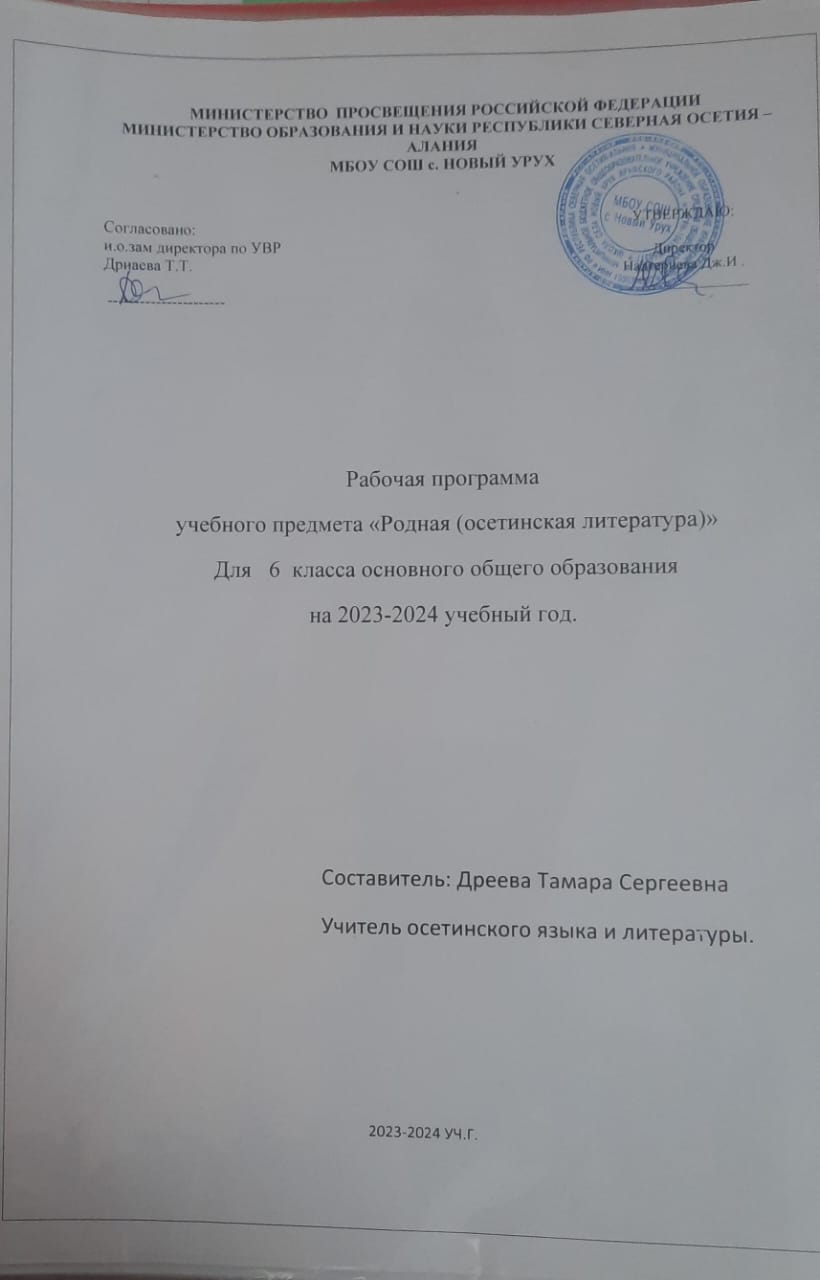 ПОЯСНИТЕЛЬНАЯ ЗАПИСКАОБЩАЯ ХАРАКТЕРИСТИКА УЧЕБНОГО ПРЕДМЕТА «РОДНАЯ (ОСЕТИНСКАЯ) ЛИТЕРАТУРА»Осетинская литература, являясь носительницей важных культурных ценностей, смыслов, духовно-нравственных представлений, содействует познанию и усвоению жизненной философии осетинского народа, участвует в формировании национального самосознания, самоидентификации и общероссийского гражданского сознания обучающихся.Предмет «Родная (осетинская) литература» выступает одним из основных предметов гуманитарного образования, определяющих уровень интеллектуального и нравственно-эстетического развития личности. Изучение родной литературы способствует познанию жизни и моделированию действительности, создает при помощи изобразительно-выразительных средств художественную картину мира и вызывает определенное отношение к ней, обладает высокой степенью эмоционального воздействия. С литературным образованием связано воспитание читателя, осознающего значимость чтения и изучения литературы для своего дальнейшего личностного развития, способного аргументировать свое мнение и оформлять его словесно в устных и письменных высказываниях, а также формирование потребности в систематическом чтении как средстве познания мира и себя в этом мире, гармонизации отношений человека и общества.Изучение родной (осетинской) литературы обеспечивает постижение обучающимися произведений осетинской литературы, развитие навыков интерпретации и анализа с опорой на принципы единства художественной формы и содержания; создание условий для развития национального самосознания, осознания этнической принадлежности, приобретения системных знаний об истории, языке, культуре, мировоззрении, менталитете, философии своего народа.Учебный предмет обеспечивает межпредметные связи с другими учебными предметами гуманитарного цикла, особенно с учебным предметом «Родной (осетинский) язык» и «Литература».ЦЕЛЬ И ЗАДАЧИ ИЗУЧЕНИЯ УЧЕБНОГО ПРЕДМЕТА «РОДНАЯ (ОСЕТИНСКАЯ) ЛИТЕРАТУРА»Цель изучения учебного предмета – воспитание ценностного отношения к родной (осетинской) литературе как существенной части родной культуры, приобщение обучающихся к культурному наследию и традициям своего народа, а также формирование грамотного читателя, способного использовать свою читательскую деятельность как средство для самообразования.Задачи изучения учебного предмета:– развитие умений комментировать, анализировать и интерпретировать художественный текст;– приобщение обучающихся к родной (осетинской) литературе как искусству слова через введение элементов литературоведческого анализа, ознакомление с отдельными теоретико-литературными понятиями;– знакомство с осетинским литературным процессом и осознание его связи с историческим процессом;– развитие коммуникативных умений обучающихся (устной и письменной диалогической и монологической речи на осетинском языке);– формирование читательского кругозора;–  формирование нравственных и эстетических чувств обучающихся;– развитие способностей к творческой деятельности на родном (осетинском) языке;– овладение общеучебными умениями и универсальными учебными действиями.МЕСТО УЧЕБНОГО ПРЕДМЕТА «РОДНАЯ (ОСЕТИНСКАЯ) ЛИТЕРАТУРА» В УЧЕБНОМ ПЛАНЕВ соответствии с Федеральным государственным образовательным стандартом основного общего образования учебный предмет «Родная литература» входит в предметную область «Родной язык и родная литература» и является обязательным для изучения.В 6 классе на изучение учебного предмета «Родная (осетинская) литература» отводится 1,5 часа в неделю, что составляет 51 час.СОДЕРЖАНИЕ УЧЕБНОГО ПРЕДМЕТА «РОДНАЯ (ОСЕТИНСКАЯ) ЛИТЕРАТУРА» В 6 КЛАССЕАдæмон сфæлдыстад. «Сослан æмæ Тары фырттœ», «Арвы айдæн», «Ох-ох æмæ мæгуыр лæджы фырт», «Цæхджын хойраджы аргъ», «Уастырджи æмæ æртæ æфсымæры», «Чермены зарæг», «Антъоны зарæг».Дзыхœйдзургœ сфœлдыстады хуызтœ. Нарты кадджытœ. Сœ мидис. Нœртон дуджы идеалтœ. Ном œмœ намысы нысаниуœг. Нœ рагфыдœлты œхсœнадон царды œууœлтœ кадœджы. Æцœг œмœ œрымысгœ хабœрттœ. Сослан œмœ Сатанайы архайд. Зонды уœлахиз гуымиры тыхыл. Нарты кадджыты аивадон мадзœлттœ.Хетæгкаты Къоста. Къостайы царды хабæрттæ. «Балцы зарæг», «Сидзæргæс», «Марходарæг», «Дзæбидырдзуан»«Балцы зарæг». Дзыллœйы сœрвœлтау иудзинадмœ сидт. Рухсмœ тындзын, рœстдзинад уарзын – поэты сœйраг домœнтœ рœзгœ уды раз. Æмдзœвгœйы оптимистон уаг.«Сидзæргæс». Сидзœргœс œмœ сывœллœтты œвœрз уавœр. Мады катай йœ цотыл. Сœ фœсайœны фœлтœрœн – фидœн сын кœй нœй, уый œвдисœн. Хъызт зымœджы нывтœ – œмдзœвгœйы сœйраг хъуыды œргомгœнœг мадзœлттœй иу. Фыссœджы ахœст йœ хъайтартœм. Уацмысы бœрзонд эмоцион тых.«Марходарæг». Басняйы мидис. Йœ бастдзинад адœмон œмбисондимœ. Йœ нысан – адœймаджы хъœнтыл (гуыбындзœл, фидисœмхиц, дыдзœсгом, œгад митœ) худын. Басняйы œвзаг, цыргъ диалог.«Дзæбидырдзуан». Зебаты хъœу. Хœхбœсты вадат царды нывтœ. Ирон хœдзары фœтк. Зœронд Зураппы цœстœнгас ныфсхаст мœ лœгдзинадмœ. Зœлинœйы поэтикон сурœт. тедо – фœлтœрдджын цуанон. Йœ фœлгонц, йœ сœйраг œууœлтœ (ныфсхаст, хиуылхœцгœ, быхсон, бинонтыл œмœ œмбœлттыл œнывыд). Хœххон œрдзы рœсугъддзинад, йœ бархъомыс адœймаджы царды. Кœронбœттœн нывы ирд ахорœнтœ.Гæдиаты Секъа. «Фæдзæхсын», «Мад æмæ фырт», «Зæрватыкк».«Фæдзæхсын».  Æмдзœвгœйы сœйраг хъуыды. Фыссœджы фœдзœхст йœ кœстœртœм. Мадæлон æвзаг æмæ чиныджы нысаниуæг дзыллæйы царды œмдзæвгæйы.«Мад æмæ фырт». Рœстœджы барджытœ радзырды. Мœгуыр адœмы хъизœмœйраг цард. Æлдары фыдмитœ. Тугъан œмœ Маринейы тырнындзинад сœрибармœ. Сœ ныфсхаст. Сœ фыдœх цагъарадмœ. Радзырды сœйраг идейœ. Œрдзы нывтœ œмœ сœ ахадындзинад. Адœмон œмбисœндтœ уацмысы, сœ нысаниуœг.«Зæрватыкк». Радзырды мидис. Цœрœг удгоймœгты хсœн хœстœгдзинад хъахъхъœнын, œрдзон «кœстœр œфсымœртыл» арм дарын. Аивадон параллелизмы нысаниуœг уацмысы: динамонœджы уаг – зœрваттыччы зœрдиаг фыдœбон йœ хœдзар œмœ йœ лœппынтыл. Уарзты зœрдиаг фыдœбон йœ хœдзар œмœ йœ лœппынтыл. Уарзты тых œмœ йœ фœстиуджытœ. Фыссœджы уайдзœф дурзœрдœ адœмœн.Брытъиаты Елбыздыхъо. «Уæрæседзау».Уацмысы мидис. Йœ кофликт: патриархалон этикœйы хуыздœр œууœлтœ фœсдзœуины « культурœмœ» ныхмœ œвœрдœй. Ирон лœджы фœзминаг миниуджытœ уацмысы: йе ддаг бакаст, адœмы хсœн хи дарыны фœтк, йœ царды œгъдау (куыст уарзын, хи фœллойœ цœрын, ныййарœджы буц дарын, фœрœзхъуагœн œххуыс кœнын, œндœр адœмты хордзинадтœ нымайын, уыимœ хи национ цœсгом œмœ œгъдауœн агъ кœнын). Муссœйы фœлгонц. уацмысы œвзаг-характеристикœ-йы мадзал.Кочысаты Розæ. «Гæды лæг».  Уацмысы фольклорон бындур. Йœ идейон мидис – зонды уœлахиз. Умарханы фæлгонц ( амалджын, œрхъуыдыджын, хœларзœрдœ лœг) . Бынæттон (пъырыстыф, фидиуœг) хиуарзондзинад, сœ гуымиры ахаст адœммœ. Дуджы социалон – цардыуагон барджытœ уацмысы. Мызылон œмœ Къомианы сурттœ. Архайды комизм, йœ œнœнхъœлœджы кœронбœттœн. Комедийы адœмон œвзаг. Илас Æрнигон. «Зарæг». «Челе». «Зарæг».  Æмдзœвгœйы хъуыды. Йœ автобиографион мидис. Хъысмœтœй œнœразыдзинады аххосœгтœ. Лирикон хъайтары быцœу ныхас цардимœ (булœмœргъимœ). Æмдзœвгœйы аивадон фœрœзтœ (поэтикон сидœн, риторикон фарст, антитезœ)«Челе». Радзырды мидис- зыд œмœ кœрœф лœджы хъысмœт. . Æмдзœвгœйы хъуыды. Уацмысы композицион арœзт. Челе – œхсœнадœй. Царды цин œмœ рœсугъддзинадœй иппœрд адœймаг. Фœллойы фœйнœхуызон нысаны. Национ – цардыуагон нывты ирд œрфыст. Авторы цœстœнгас йœ персонажмœ.Коцойты Арсен. «Цуанонтæ», «Саломи»,  «Цæукъа æмæ фыркъа». «Цуанонтæ». Радзырды мидис. Тедо œмœ Симоны царды уавœртœ. Сœ удыхъœды œнгœсдзинад. Сœ къуындœг миддуне  œмœ сœ талынг зонды социалон œххосœгтœ. Юморы фœрœзтœ  «чысыл адœймаджы» темœйы ранывœсты. Радзырды конфликт: мœгуыр, дœлдзиныг, фœлœ уœздан адœм œлдœртты гуымиры бархъомысы раз. Авторы цœстœнгас йœ персонажтœм.«Саломи». Радзырды архайды рœстœг œмœ бынат. Лидзœг адœмы уавœр. Саломийы фœлгонц – йœ фидар удыхъœд, знœгтœм œнœуынондзинад. Уацмысы идейон мидис: худинаджы бœсты мœлœт. Радзырды сюжеты динамизм, йе взаджы экспрессии.«Цæукъа æмæ фыркъа» - сœрибарыл кады зарœг. Уацмысы символон – аллегорион мидис. Ныхмœвœрд фœлгонцтœ. Царды нысан œмœ амонды фарст. Таурœгъкœнынады алы хуызтœ (лирикон œрфыст, мидмонолог, монолог) œмœ уœлмонц интонации. Архайды динамизм.Гæдиаты Цомахъ. «Æхсæрдзæн», «Дыууæ дидинæджы»,  «Царды уœз»«Æхсæрдзæн». Æмдзœвгœйы идейон мидис. Царды гуылфœнмœ тындзыны хи хъысмœт дзыллœйы цардамондимœбœттыны пафос.Æхсœрдзœны œрдзон уынœр œвдисœг аив зœлты фœлхат.«Дыууæ дидинæджы». Прозœйœ фыст œмдзœвгœйы аивадон темœ. Дыууœ дидинœджы фœлгонцтœ. Сœ быцœуы рахœцœн – цармœ фœйнœхуызон цœстœнгасы. Амонды фарст. Уацмысы сœйраг хъуыды: адœймаг рœсугъд у йœ хорз хъуыддœгтœй. «Царды уœз». Бесо œмœ йœ бинонты фыдцард. Мœгуырдзинады œууœлтœ. Куыстуарзаг œмœ хœларзœрдœ лœджы катай йœ даринагты хъымœтыл. Бесойы œнœнхъœлœджы œрбайсœфт. Маринейы балц фœндаджы хицаумœ. Ус- хицауы царды фœрœзтœ œмœ йœ уагахаст œххуыс курджытœм. «Сомы гœбаз» - бонджыны хœрзаудœны ирд œвдисœн. Радзырды œвзаджы хицœндзинœдтœ.Барахъты Гино. «Бœстырœсугъды», «Уæхатæджы фырт чысыл Гуыйман».«Бœстырœсугъд». Уацмысы сюжет. Канаты Афœхъо œмœ кœсгон œлдары фырт. Фысымты фœйнœхуызон ахаст дыууœ усгурмœ. Курдиат œмœ аивады тых. Бœстырœсугъды сурœт. уацмысы бастдзинад адœмон сфœлдыстадимœ. Фыссœджы социалон, этикон œмœ эстетикон идеал ацы новеллœйы.Нигер.«Уæхатæджы фырт чысыл Гуыйман». Кадœджы идейон мидис. – фыдракœнды бафхœрд, рœстдзинады уœлахиз. Гуыйман œмœ Хъасболы миниуджытœ. Кадœджы конфликт. Социалон дихдзинады мотивтœ. Æрдзы нывтœ œмœ сœ нысан.Хъуылаты Созырыхъо. «Æртындæсæй иумæ». «Таймуразы зарæг».«Æртындæсæй иумæ». Радзырды темœ œмœ идейœ. Гуырдзиаг меньшевикты фыдмитœ Хуссар Ирыстоны мидхœсты азты. Æртындœс коммунары сгуыхт œмœ трагедион хъысмœт. Сœ иумœйаг зондахаст, рухс фидœныл œууœндындзинад. Коммунарты коллективон сурœт. Джиоты Андрийы типикон фœлгонц. Таурœгъгœнœг – трагикон цауты œвдисœн œмœ аргъгœнœг. «Таймуразы зарæг». Кадœджы мидис. Адœмон сфœлдыстадимœ бастдзинад. Таймураз – историон персонаж, йœ хъазуаты тох тыхгœнджытимœ. Мады фœлгонцы аивадон нысаниуœг. Лœгдзинад œмœ патриотизмы мотивтœ кадœджы.Дзесты Куыдзæг.«Хур скæсæнырдæм нæ ныгуылы». Радзырды темœ. Дзанджы монументалон сурœт. Йœ характеры сœйраг œууœлтœ: œхсар œмœ намыс. Меньшевикты œнœуаг митœ. Дзанджы хъысмœты бœрзонд трагизм. Æрдзы нывты нысаниуœг. Уацмысы идейон мидис (œгады бœсты – мœлœт) œмœ аивадон фœрœзты œмиудзинад.Плиты Харитон. «Сæлимæт». Поэмæйы мидис.  Ресы хохы романтикон пейзаж. Меньшевикты фыдракœндтœ. Лигъдœтты хъизœмар. Адœм œмœ œрдзы иудодой. Стигъджыты къорды конрастон œрфыст (сœуаг, сœ фœлыст, сœ фынг) Сœлимœты фœлгонц. Йœ уынд, йœ удыхъœдды рсугъддзинад, йе сгуыхт. Поэмœйы лирикон ахаст. Йе ʼвзаджы аивдзинад.Сæлимæты фæлгонц. Йæ уынд, йæ уды рæсугъддзинад, йе сгуыхт.Хъамбердиаты Мысост. «Хурмæ курдиат», «Хосгæрст», «Хъæды».«Хурмæ курдиат». Лирикон хъайтары цœттœдзинад хи «рœзгœ цард» œмœ сфœлдыстад адœмы сœрвœлтау œрхœссынмœ.  Хур – сœрибар œмœ рухсы нысан.«Хосгæрст». Куысты поэзии.  Хъаруджын уœнгты фидыц. Æмдзœвгœйы музыкалондзинад œмœ зœлфыст.«Хъæды». Зымœджы пейзаджы хуызджын ахорœнтœ œмœ зœлфыст. Æрдз œмœ адœймаджы хсœн œххœст гармонийы сусœг œнкъарœн.Бесаты Тазе. «Æвзист идон». «Хæцæны».«Æвзист идон». Чысыл Æхсары ныфс œмœ лœгдзинад. Йœ бœрнон ахаст хистœры фœдзœхстмœ. Œхсœвы тасыл фœуœлахизы цин. Ас лœджы уагахаст фœзмыны фœлтœрœнтœ. Авторы цœстœнгас йœ персонажмœ.«Хæцæны». Радзырды мидис. Архайды райрœзт. Стуры тох йœ роды фервœзын кœныныл. Цœрœгойтыл арм  дарыны хъуыды.Мамсыраты Дæбе. «Æрдхорд». Радзырды мидис.Малхазы фыдуагми œмœ йœ фœстиуджытœ. Лœппуйы мидхъуырдухœнтœ. Хœрзуагон – хъомыладон фарстатœ уацмысы : œнаххос лгыл дау кœныны тœригъœд, рœдыдыл басœттын, рœстдзинад дзурыны ныфс, œцœг хœлардзиад œмœ мœнгарддзинад œмœ аф. д.Дзадтиаты Тотырбег. Къостайы сабийы бонтæ. Скъуыддзаг роман «Хæххон стъалы»-йæ.Къоста – скъоладзау. Йœ фыдуаг митœ. Йе мгœрттимœ йœ ахастдзинœдтœ. Иуанейы бœхы атарды œфсон œмœ фœстиуджытœ. Адœмы маст Къостайы œфхрджытœм. Хъызмыдœйы характеристикœ. Чендзейы фœлгонц, сылгоймаг – хъомылгœнœджы сгуыхт. Зœронд Долœт œмœ гыццыл Къостайы хсœн хœлардзинад. Суинаг поэты рœзгœ уды œууœлтœ.Цæгæраты Максим. «Хъуыдинæйы галуан» . Таурœгъгœнœг Бœгъœгуыссœйы зœрдœ-исгœ фœлгонц. Йœ аивадон функцитœ. Таурœгъ мидис. Мад œмœ йœ цоты цард. Хъœбулы хœс. Галуан – дзыллœйы рахицœны символ. Уацмысы идейœ: адœмы фарн – лœджы царды фидар œнцой.Плиты Грис. «Æртхутæгдон». Æмдзœвгœйы темœ. Иссœйы сгуыхт хъуыддœгтœ. Йœ ахаст йœ хœстон бœхмœ. Уацмысы идейон – ритмикон арœзты иудзинад. Инœлар œмœ œфсады удхœстœгдзинадЦырыхаты Михал.«Фæндаг». Царды раст фœндагыл слœууыны ахджиаг фарст. Æмдзœвгœйы   идейœ: зындзинœдты сœрты – бœрзонд нысанмœ.«Ма йæм тæхут, хуры тынтæ…». Æмдзœвгœйы темœ. Æрыгон чызджы буц фœлгонц. лирикон геройы œнкъарœнтœ. Куыстœй райгонд адœймаджы рœвг. Поэтикон сиднты аивадон нысаниуœг.Цæрукъаты Алыксандр.«Райгуырæн къона». Фыдыуœзœг уарзыны темœ. Лирикон хъайтары цœстœнгас царды иууыл егъаудœр хœзнатœм (райгуырœн къона, ныййарœджы узœлд, хи къухвœллой) œндœр адœмты культурœйœн аргъ кœныны идейœ. Æмдзœвгœйы поэтикон фœрœзтœ.  «Хæхтыл хурзæрин рæдау…» Æмдзœвгœйы мидис . œрдзы нывтœ. Фœллойы цин – лирикон геройы зœрдœйы уаг œмœ поэтикон уынынады ратœдзœн.Дзаболаты Хазби. «Хуымæтæджы æцæгдзинад» Æмдзœвгœйы темœ. Райгуырœн къона œмœ мадœлон œвзаджы нысаниуœг лœджы царды.Гафез. «Ирон цагъд» Æмдзœвгœйы темœ. Ацырухсы уœздан œмœ сыгъдœг удыхъœд. Мœсыг – «таурœгъгœнœг», йœ аивадон нысаниуœг. Кадœджы лиризм.ПЛАНИРУЕМЫЕ ОБРАЗОВАТЕЛЬНЫЕ РЕЗУЛЬТАТЫЛИЧНОСТНЫЕ РЕЗУЛЬТАТЫВ результате изучения предмета «Родная (осетинская) литература» у обучающегося 6 класса будут сформированы следующие личностные результаты:гражданского воспитания:- готовность к выполнению обязанностей гражданина и реализации его прав, уважение прав, свобод и законных интересов других людей;- активное участие в жизни семьи, образовательной организации, реализующей программы основного общего образования, местного сообщества, родного края, страны;- неприятие любых форм экстремизма, дискриминации;- понимание роли различных социальных институтов в жизни человека;- представление об основных правах, свободах и обязанностях гражданина, социальных нормах и правилах межличностных отношений в поликультурном и многоконфессиональном обществе;-  представление о способах противодействия коррупции;- готовность к разнообразной совместной деятельности, стремление к взаимопониманию и взаимопомощи, активное участие в школьном самоуправлении; готовность к участию в гуманитарной деятельности (волонтерство, помощь людям, нуждающимся в ней);патриотического воспитания:- осознание российской гражданской идентичности в поликультурном и многоконфессиональном обществе, проявление интереса к познанию родного языка, истории, культуры Российской Федерации, своего края, народов России;- ценностное отношение к достижениям своей Родины — России, к науке, искусству, спорту, технологиям, боевым подвигам и трудовым достижениям народа;- уважение к символам России, государственным праздникам, историческому и природному наследию и памятникам, традициям разных народов, проживающих в родной стране;духовно-нравственного воспитания:- ориентация на моральные ценности и нормы в ситуациях нравственного выбора;- готовность оценивать свое поведение и поступки, а также поведение и поступки других людей с позиции нравственных и правовых норм с учетом осознания последствий поступков;- активное неприятие асоциальных поступков, свобода и ответственность личности в условиях индивидуального и общественного пространства;эстетического воспитания:- восприимчивость к разным видам искусства, традициям и творчеству своего и других народов, понимание эмоционального воздействия искусства;- осознание важности художественной культуры как средства коммуникации и самовыражения; осознание важности художественной культуры как средства коммуникации и самовыражения;- понимание ценности отечественного и мирового искусства, роли этнических культурных традиций и народного творчества;- стремление к самовыражению в разных видах искусства;физического воспитания, формирования культуры здоровья и эмоционального благополучия:- осознание ценности жизни; ответственное отношение к своему здоровью и установка на здоровый образ жизни (здоровое питание, соблюдение гигиенических правил, сбалансированный режим занятий и отдыха, регулярная физическая активность);- осознание последствий и неприятие вредных привычек (употребление алкоголя, наркотиков, курение) и иных форм вреда для физического и психического здоровья;- соблюдение правил безопасности, в том числе навыков безопасного поведения в интернет-среде;- способность адаптироваться к стрессовым ситуациям и меняющимся социальным, информационным и природным условиям, в том числе осмысляя собственный опыт и выстраивая дальнейшие цели;- умение принимать себя и других, не осуждая;- умение осознавать эмоциональное состояние себя и других, умение управлять собственным эмоциональным состоянием;-  сформированность навыка рефлексии, признание своего права на ошибку и такого же права другого человека;трудового воспитания:- установка на активное участие в решении практических задач (в рамках семьи, образовательной организации, реализующей программы основного общего образования, города, края) технологической и социальной направленности, способность инициировать, планировать и самостоятельно выполнять такого рода деятельность;- интерес к практическому изучению профессий и труда различного рода, в том числе на основе применения изучаемого предметного знания;- осознание важности обучения на протяжении всей жизни для успешной профессиональной деятельности и развитие необходимых умений для этого; готовность адаптироваться в профессиональной среде;- уважение к труду и результатам трудовой деятельности;- осознанный выбор и построение индивидуальной траектории образования и жизненных планов с учетом личных и общественных интересов и потребностей;экологического воспитания:- ориентация на применение знаний из социальных и естественных наук для решения задач в области окружающей среды, планирования поступков и оценки их возможных последствий для окружающей среды;-  повышение уровня экологической культуры, осознание глобального характера экологических проблем и путей их решения;- активное неприятие действий, приносящих вред окружающей среде;- осознание своей роли как гражданина и потребителя в условиях взаимосвязи природной, технологической и социальной среды;- готовность к участию в практической деятельности экологической направленности;ценности научного познания:- ориентация в деятельности на современную систему научных представлений об основных закономерностях развития человека, природы и общества, взаимосвязях человека с природной и социальной средой;-  овладение языковой и читательской культурой как средством познания мира;- овладение основными навыками исследовательской деятельности, установка на осмысление опыта, наблюдений, поступков и стремление совершенствовать пути достижения индивидуального и коллективного благополучия;личностные результаты, обеспечивающие адаптацию обучающегося к изменяющимся условиям социальной и природной среды:- освоение обучающимися социального опыта, основных социальных ролей, соответствующих ведущей деятельности возраста, норм и правил общественного поведения, форм социальной жизни в группах и сообществах, включая семью, группы, сформированные по профессиональной деятельности, а также в рамках социального взаимодействия с людьми из другой культурной среды;- способность обучающихся ко взаимодействию в условиях неопределенности, открытость опыту и знаниям других;-  способность действовать в условиях неопределенности, повышать уровень своей компетентности через практическую деятельность, в том числе умение учиться у других людей, воспринимать в совместной деятельности новые знания, навыки и компетенции из опыта других;- навык выявления и связывания образов, способность формирования новых знаний, в том числе способность формулировать идеи, понятия, гипотезы об объектах и явлениях, в том числе ранее не известных, осознавать дефициты собственных знаний и компетентностей, планировать свое развитие;- умение оперировать основными понятиями, терминами и представлениями в области концепции устойчивого развития;- умение анализировать и выявлять взаимосвязи природы, общества и экономики;- умение оценивать свои действия с учетом влияния на окружающую среду, достижения целей и преодоления вызовов, возможных глобальных последствий;- способность обучающихся осознавать стрессовую ситуацию, оценивать происходящие изменения и их последствия; воспринимать стрессовую ситуацию как вызов, требующий контрмер; оценивать ситуацию стресса, корректировать принимаемые решения и действия; формулировать и оценивать риски и последствия, формировать опыт, уметь находить позитивное в произошедшей ситуации; быть готовым действовать в отсутствие гарантий успеха.МЕТАПРЕДМЕТНЫЕ РЕЗУЛЬТАТЫВ результате изучения предмета «Родная (осетинская) литература» обучающийся 6 класса овладеет универсальными учебными познавательными действиями:базовые логические действия:-  выявлять и характеризовать существенные признаки объектов (явлений);- устанавливать существенный признак классификации, основания для обобщения и сравнения, критерии проводимого анализа;- с учетом предложенной задачи выявлять закономерности и противоречия в рассматриваемых фактах, данных и наблюдениях; предлагать критерии для выявления закономерностей и противоречий;- выявлять дефициты информации, данных, необходимых для решения поставленной задачи;- выявлять причинно-следственные связи при изучении явлений и процессов; делать выводы с использованием дедуктивных и индуктивных умозаключений, умозаключений по аналогии, формулировать гипотезы о взаимосвязях;- самостоятельно выбирать способ решения учебной задачи (сравнивать несколько вариантов решения, выбирать наиболее подходящий с учетом самостоятельно выделенных критериев);базовые исследовательские действия:- использовать вопросы как исследовательский инструмент познания;- формулировать вопросы, фиксирующие разрыв между реальным и желательным состоянием ситуации, объекта, самостоятельно устанавливать искомое и данное;- формировать гипотезу об истинности собственных суждений и суждений других, аргументировать свою позицию, мнение;- проводить по самостоятельно составленному плану опыт, несложный эксперимент, небольшое исследование по установлению особенностей объекта изучения, причинно-следственных связей и зависимостей объектов между собой;- оценивать на применимость и достоверность информации, полученной в ходе исследования (эксперимента);- самостоятельно формулировать обобщения и выводы по результатам проведенного наблюдения, опыта, исследования, владеть инструментами оценки достоверности полученных выводов и обобщений;- прогнозировать возможное дальнейшее развитие процессов, событий и их последствия в аналогичных или сходных ситуациях, а также выдвигать предположения об их развитии в новых условиях и контекстах;работа с информацией:       - применять различные методы, инструменты и запросы при поиске и отборе информации или данных из источников с учетом предложенной учебной задачи и заданных критериев;- выбирать, анализировать, систематизировать и интерпретировать информацию различных видов и форм представления;- находить сходные аргументы (подтверждающие или опровергающие одну и ту же идею, версию) в различных информационных источниках;- самостоятельно выбирать оптимальную форму представления информации и иллюстрировать решаемые задачи несложными схемами, диаграммами, иной графикой и их комбинациями;- оценивать надежность информации по критериям, предложенным педагогическим работником или сформулированным самостоятельно;- эффективно запоминать и систематизировать информацию;- соблюдать правила информационной безопасности при поиске информации в Интернете.В результате изучения предмета «Родная (осетинская) литература» обучающийся овладеет универсальными учебными коммуникативными действиями:общение:- воспринимать и формулировать суждения, выражать эмоции в соответствии с целями и условиями общения;- выражать себя (свою точку зрения) в устных и письменных текстах;- распознавать невербальные средства общения, понимать значение социальных знаков, знать и распознавать предпосылки конфликтных ситуаций и смягчать конфликты, вести переговоры;- понимать намерения других, проявлять уважительное отношение к собеседнику и в корректной форме формулировать свои возражения;- в ходе диалога и (или) дискуссии задавать вопросы по существу обсуждаемой темы и высказывать идеи, нацеленные на решение задачи и поддержание благожелательности общения;-  сопоставлять свои суждения с суждениями других участников диалога, обнаруживать различие и сходство позиций;- публично представлять результаты выполненного опыта (эксперимента, исследования, проекта);- самостоятельно выбирать формат выступления с учетом задач презентации и особенностей аудитории и в соответствии с ним составлять устные и письменные тексты с использованием иллюстративных материалов;совместная деятельность:- понимать и использовать преимущества командной и индивидуальной работы при решении конкретной проблемы, обосновывать необходимость применения групповых форм взаимодействия при решении поставленной задачи;- принимать цель совместной деятельности, коллективно строить действия по ее достижению: распределять роли, договариваться, обсуждать процесс и результат совместной работы;-  уметь обобщать мнения нескольких людей, проявлять готовность руководить, выполнять поручения, подчиняться;- планировать организацию совместной работы, определять свою роль (с учетом предпочтений и возможностей всех участников взаимодействия), распределять задачи между членами команды, участвовать в групповых формах работы (обсуждения, обмен мнений, «мозговые штурмы» и иные);- выполнять свою часть работы, достигать качественного результата по своему направлению и координировать свои действия с другими членами команды;- оценивать качество своего вклада в общий продукт по критериям, самостоятельно сформулированным участниками взаимодействия;-  сравнивать результаты с исходной задачей и вклад каждого члена команды в достижение результатов, разделять сферу ответственности и проявлять готовность к предоставлению отчета перед группой.В результате изучения предмета «Родной (осетинский) язык» обучающийся овладеет универсальными учебными регулятивными действиями:cамоорганизация:- выявлять проблемы для решения в жизненных и учебных ситуациях;- ориентироваться в различных подходах принятия решений (индивидуальное, принятие решения в группе, принятие решений группой);- самостоятельно составлять алгоритм решения задачи (или его часть), выбирать способ решения учебной задачи с учетом имеющихся ресурсов и собственных возможностей, аргументировать предлагаемые варианты решений;- составлять план действий (план реализации намеченного алгоритма решения), корректировать предложенный алгоритм с учетом получения новых знаний об изучаемом объекте;- делать выбор и брать ответственность за решение;cамоконтроль:- владеть способами самоконтроля, самомотивации и рефлексии;- давать адекватную оценку ситуации и предлагать план ее изменения;- учитывать контекст и предвидеть трудности, которые могут возникнуть при решении учебной задачи, адаптировать решение к меняющимся обстоятельствам;- объяснять причины достижения (недостижения) результатов деятельности, давать оценку приобретенному опыту, уметь находить позитивное в произошедшей ситуации;- вносить коррективы в деятельность на основе новых обстоятельств, изменившихся ситуаций, установленных ошибок, возникших трудностей;- оценивать соответствие результата цели и условиям;эмоциональный интеллект:- различать, называть и управлять собственными эмоциями и эмоциями других;- выявлять и анализировать причины эмоций;- ставить себя на место другого человека, понимать мотивы и намерения другого;- регулировать способ выражения эмоций;принятие себя и других:- осознанно относиться к другому человеку, его мнению;- признавать свое право на ошибку и такое же право другого;- принимать себя и других, не осуждая;- открытость себе и другим;- осознавать невозможность контролировать все вокруг.ПРЕДМЕТНЫЕ РЕЗУЛЬТАТЫОбучающийся 6 класса научится:- выразительно читать вслух и наизусть произведения, их фрагменты в рамках программы;- определять и формулировать тему, идею, проблематику прочитанных произведений;- характеризовать литературного героя, создавать его словесный портрет на основе авторского описания и художественных деталей;- сопоставлять персонажей одного произведения по сходству и контрасту;- формулировать свою точку зрения и понимать смысл других суждений;- пересказывать художественный текст, используя разные виды пересказа (подробный, сжатый, выборочный, творческий);- составлять простой план художественного произведения, в том числе цитатный;- использовать изученные теоретико-литературные понятия при анализе художественного текста (образ автора, лирическое «я», проблема, пейзаж, психологизм, характер, тип, метафора и др.);- писать сочинение по личным впечатлениям, по картине и по предложенной тематике.ТЕМАТИЧЕСКОЕ ПЛАНИРОВАНИЕ УЧЕБНО-МЕТОДИЧЕСКОЕ ОБЕСПЕЧЕНИЕ ОБРАЗОВАТЕЛЬНОГО ПРОЦЕССА ОБЯЗАТЕЛЬНЫЕ УЧЕБНЫЕ МАТЕРИАЛЫ ДЛЯ УЧЕНИКАДзасохты Ф. Ирон литературæ: хрестомати 6-æм къл. Дзæуджыхъæу: Ир, 2015 – 335 ф. МЕТОДИЧЕСКИЕ МАТЕРИАЛЫ ДЛЯ УЧИТЕЛЯ1. Асаты Н., Безаты Ф. Литературæзонынады терминтæ. -  Дзæуджыхъæу: «Орион», 2012 – 90 2.Айларты Зарæ. Методикон амындтытæ ирон литературæйы хрестоматийы чиныгмæ. 5 кълас. – Дзæуджыхъæу: «Сем», 2012 - 2012 ф.3.Бежаты Фаризæ. Ирон литературæйы урок. Владикавказ: Ир, 2014. 154 с.4.Бесолты Е.Б. Ирон æвзаджы антонимты дзырдуат. – Дзæуджыхъæу: «Ир», 1991 – 160 ф.5. Бекъойты Владимир. Хетæгкаты Къостайы сфæлдыстад астæуккаг скъолайы.  Владикавказ: Ир,  2012. 187 с.6.Валиева Т.И. Хрестоматия по осетинской детской литературе.- Владикавказ, "Ир", 2010.7. Валиева Татьяна, Сидакова Анжела, Джанаева Лариса – Задания по устному народному творчеству для развития речи. Методическое пособие, И.П. Цопановой А.Ю. г.Владикавказ, пер.Павловский,38. Валиева Т.И. Хрестоматия по осетинской детской литературе.- Владикавказ, "Ир", 2010.9.Дзампаева Л.Г. Методика осетинского литературного чтения в начальной школе. Владикавказ: Издательство СОГПИ – 2019 – 243 с.410. Ирон æвзаг æмæ литературæйы программæ 1-11 кълæстæн»-ы бындурыл.  Программӕйы автортӕ: Джыккайты Щамил, Хъантемыраты Римӕ, Мамиаты Изетӕ, Гуӕздӕрты Азӕ. Дзæуджыхъæу, 2005. 11. Моурауты  Маринæ "Дидактикон æрмæг ныхасы рæзтыл кусынæн".-  Дзæуджыхъæу 201012. "Осетинский язык" - учебные и справочные материалы https://ironau.ru/skola.html13. «Памятники народного творчества осетин». – Владикавказ Ир, 1992, 430 с.14.Республикон наукон-методикон журнал «Рухстауæг», сæйраг редактор-Майрæмыхъуаты Фатимæ15. Уалыты Т. Уæлæмхасæн æрмæг ирон литературон кæсынады æмæ ирон  литературæйы уроктæм. Дзæуджыхъæу., 2010. – 122 ф.16. Уалыты Татьянæ. Цалдæр ныстуаны ахуыргæнæгæн. Владикавказ, 2016. 195 с.17.Тлаттаты Аннæ.  Ирон литературæ ахуыр кæныны  методикæ 5-8 кълæсты.  – Дзæуджыхъæу: «Ир», 1991 – 150 с.18.   Цифровая образовательная среда осетинского языка.  https://iron-do.ru/ЦИФРОВЫЕ ОБРАЗОВАТЕЛЬНЫЕ РЕСУРСЫ И РЕСУРСЫ СЕТИ ИНТЕРНЕТ1. Æmdzævgæ. https://www.facebook.com/amdzavga/. 2.Бæрзæфцæгhttps://vk.com/barzafcag http://vk.com/wall-33833481_2464
3. iratta.com Осетинская история, сказки, музыка, фотографии, новости, форум
4. iriston.com История и культура Осетии
5. ossetians.com Сайт об осетинах6. "Осетинский язык" - учебные и справочные материалы https://ironau.ru/skola.html7. historyalans.narod.ru Англоязычный сайт: аланы, скифы, фотогалерея
8. baragbonta.ru Барагбонта. 
9. http://aors.narod.ru/ История и культура Осетии
10. http://iratta.com11.https://ironau.ru/skola.html12. Литературное краеведение в школе. URL:сб. науч.-метод. материалов / Перм. гос. нац. исслед. ун-т. –Электрон. дан. – Пермь, 2018. –5 Мб; 228 – Режим доступа:www.psu.ru/files/docs/science/books/sborniki/literaturnoekraevedenie-v-shkole.pdf. (дата обращения 07.13.2022). 13. Муштавинская И.В., Сизова М.Б. Методические рекомендации для руководителей общеобразовательных организаций и методических объединений учителей по организации проектной деятельности в рамках реализации ФГОС среднего общего образования. – СПб.: СПбАППО, 2019. - URL: https://www.spbfgos.org/srednee-polnoeobshee-obrazovanie (дата обращения:07.03.2022). 14. Осетинский язык онлайн: учебные и справочные материалы https://ironau.ru/. 15. Словари на IRISTON.COM http://slovar.iriston.com/16. Осетинско-русский словарь https://osetinsko-russkij-slovar.slovaronline.com17. http://nslib.tmweb.ru/ Национальная научная библиотека РСО-Алания
18. www.iriston.ru Новости об Осетии, музыка, литература, форум19. Цифровая образовательная среда осетинского языка.  https://iron-do.ru/
МАТЕРИАЛЬНО-ТЕХНИЧЕСКОЕ ОБЕСПЕЧЕНИЕ ОБРАЗОВАТЕЛЬНОГО ПРОЦЕССА  УЧЕБНОЕ ОБОРУДОВАНИЕПроведение занятий по дисциплине осуществляется в стандартных учебных классах общеобразовательных организаций.В образовательном процессе используются: учебная мебель для обучающихся, рабочее место преподавателя, учебная доска;интерактивная доска и стационарный или переносной комплекс мультимедийного оборудования; компьютерный класс с выходом в Интернет.ОБОРУДОВАНИЕ ДЛЯ ПРОВЕДЕНИЯ ПРАКТИЧЕСКИХ РАБОТучебная доска, интерактивная доска и стационарный или переносной комплекс мультимедийного оборудования;компьютерный класс с выходом в Интернет.№
п/пНаименование разделов и тем программыКоличество часовКоличество часовКоличество часовДата изученияВиды деятельностиВиды, формы контроляЭлектронные (цифровые) образовательные ресурсы№
п/пНаименование разделов и тем программывсегоконтрольные работыпрактические работыДата изученияВиды деятельностиВиды, формы контроляЭлектронные (цифровые) образовательные ресурсы1.Адæмон сфæлдыстады сæйраг хуызтæ: уыци-уыцитæ, æмбисæндтæ, таурæгътæ, кадджытæ, мифтæ, зарджытæ11Укажите период Читать, воспринимать и обсуждать информацию.Отвечать на вопросы.Устный контроль1. "Осетинский язык" - учебные и справочные материалы https://ironau.ru/skola.html2.   Цифровая образовательная среда осетинского языка.  https://iron-do.ru/2.Кадæг «Сослан æмæ Тары фырттæ» мидис. Нæртон лæджы идеалтæ. Зонды уæлахиз гуымиры тыхыл.11Укажите периодЧитать, воспринимать и обсуждать информациюВладеть разными видами пересказа басни  Практическая работа1. "Осетинский язык" - учебные и справочные материалы https://ironau.ru/skola.html2.   Цифровая образовательная среда осетинского языка.  https://iron-do.ru/3.Аргъау «Арвы айдæн» -ы адæмон зондахаст, хæрзæгъдау æмæ цæстæнгасы равдыст.11Укажите периодЧитать, воспринимать и обсуждать информациюВладеть разными видами пересказа Самооценка с использованием оценочного листа1. "Осетинский язык" - учебные и справочные материалы https://ironau.ru/skola.html2.   Цифровая образовательная среда осетинского языка.  https://iron-do.ru/4.Мæгуыр лæджы  фырты фæзминаг æууæлтæ аргъау «Ох-ох æмæ мæгуыр лæджы фырт»-ы.11Укажите периодЧитать, воспринимать и обсуждать информациюВладеть разными видами пересказа Определять тему, идею сказки. Отвечать на вопросыПрактическая работа1. "Осетинский язык" - учебные и справочные материалы https://ironau.ru/skola.html2.   Цифровая образовательная среда осетинского языка.  https://iron-do.ru/5.Таурæгъ - адæмы дзургæ истори. «Цæхджын хойраджы аргъ»- бузныгад, адæймагыл аудын, рæдаудзинад- адæмы намысон идеалтæ. «Уастырджи æмæ æртæ æфсымæры»-  сюжет æмæ идейæ.11Укажите периодВладеть разными видами пересказа Определять тему, идею произведенияОтвечать на вопросыПроводить сопоставительный анализ персонажейУстный контроль1. "Осетинский язык" - учебные и справочные материалы https://ironau.ru/skola.html2.   Цифровая образовательная среда осетинского языка.  https://iron-do.ru/6.«Чермены зарæг» -ы историон бындур. Чермен – æлдæртты ныхмæ хъæбатыр тохгæнæг. «Антъоны зарæг»-ы поэтикон арæзт.11Укажите периодЧитать, воспринимать и обсуждать информациюОпределять тему, идею произведения.Отвечать на вопросы.Проводить сопоставительный анализ персонажейТестирование1. "Осетинский язык" - учебные и справочные материалы https://ironau.ru/skola.html2.   Цифровая образовательная среда осетинского языка.  https://iron-do.ru/7.  Хетæгкаты Къостайы  царды хабæрттæ. Дзыллæйы сæрвæлтау иудзинадмæ сидт «Балцы зарæг»- ы.11Укажите периодОпределять тему, идею произведенияОтвечать на вопросы.Устный контроль1. "Осетинский язык" - учебные и справочные материалы https://ironau.ru/skola.html2.   Цифровая образовательная среда осетинского языка.  https://iron-do.ru/8.Мады катай йæ цотыл. «Сидзæргæс»-ы.  11Укажите периодОпределять тему, идею произведенияОтвечать на вопросы.Проводить анализ персонажейПрактическая работа1. "Осетинский язык" - учебные и справочные материалы https://ironau.ru/skola.html2.   Цифровая образовательная среда осетинского языка.  https://iron-do.ru/9.Басняйы æмбарынад æмæ мидис. «Марходарæг» - ы нысан- адæймаджы хъæнтыл(гуыбындзæл, фидисæмхиц, дыдзæсгом, æгад митæ) худын.11Укажите периодВладеть разными видами пересказа басниОпределять тему, идею произведенияОтвечать на вопросыПроводить сопоставительный анализ персонажейПрактическая работа1. "Осетинский язык" - учебные и справочные материалы https://ironau.ru/skola.html2.   Цифровая образовательная среда осетинского языка.  https://iron-do.ru/10.Хæхбæсты æвадат царды нывтæ «Дзæбидырдзуан»-ы.Зебаты хъæу. Зæронд Зураппы цæстæнгас ныфсхаст æмæ лæгдзинадмæ.Тедо æмæ Зæлинæйы фæлгонцтæ.11Укажите периодЧитать, воспринимать и обсуждать информациюОпределять тему, идею произведенияОтвечать на вопросыПроводить сопоставительный анализ персонажейСамооценка с использованием оценочного листа1. "Осетинский язык" - учебные и справочные материалы https://ironau.ru/skola.html2.   Цифровая образовательная среда осетинского языка.  https://iron-do.ru/11.Секъайы царды хабæрттæ. Мадæлон æвзаг æмæ чиныджы нысаниуæг дзыллæйы царды-«Фæдзæхсын».11Укажите периодЧитать, воспринимать и обсуждать информациюУстный контроль1. "Осетинский язык" - учебные и справочные материалы https://ironau.ru/skola.html2.   Цифровая образовательная среда осетинского языка.  https://iron-do.ru/12.Мæгуыр адæмы хъизæмайраг цард радзырд «Мад æмæ фырт»-ы.Тугъан æмæ Маринейы тырнындзинад сæрибармæ. Радзырды сæйраг хъуыды.11Укажите периодЧитать, воспринимать и обсуждать информациюВладеть разными видами пересказаОпределять тему, идею произведенияОтвечать на вопросыПроводить сопоставительный анализ персонажейПисьменный  контроль1. "Осетинский язык" - учебные и справочные материалы https://ironau.ru/skola.html2.   Цифровая образовательная среда осетинского языка.  https://iron-do.ru/13.«Зæрватыкк»-ы уарзты тых æмæ фидыц.11Укажите периодЧитать, воспринимать и обсуждать информациюОпределять тему, идею произведенияОтвечать на вопросыПрактическая работа1. "Осетинский язык" - учебные и справочные материалы https://ironau.ru/skola.html2.   Цифровая образовательная среда осетинского языка.  https://iron-do.ru/14Брытъиаты Елбыздыхъо уацмысы «Уæрæседзау» мидис, йæ конфликт.11Укажите периодОпределять тему, идею произведенияОтвечать на вопросыПроводить сопоставительный анализ персонажейТестирование1. "Осетинский язык" - учебные и справочные материалы https://ironau.ru/skola.html2.   Цифровая образовательная среда осетинского языка.  https://iron-do.ru/15.Ирон лæджы эталон уацмысы. Муссæйы фæлгонц.11Укажите периодОтвечать на вопросыПроводить сопоставительный анализ персонажейПрактическая работа16.Кочысаты Розæйы цардæрфыстимæ базонгæ кæнын. Кочысаты Розайы «Гæды лæг»-ы идейон мидис- зонды уæлахиз.11Укажите периодОпределять тему, идею произведенияОтвечать на вопросыПроводить сопоставительный анализ персонажейСамооценка с использованием оценочного листа1. "Осетинский язык" - учебные и справочные материалы https://ironau.ru/skola.html2.   Цифровая образовательная среда осетинского языка.  https://iron-do.ru/17.Умарханы фæлгонц. Бынæттон хицæутты гуымиры ахаст адæммæ.11Укажите периодОтвечать на вопросыПроводить сопоставительный анализ персонажейПрактическая работа1. "Осетинский язык" - учебные и справочные материалы https://ironau.ru/skola.html2.   Цифровая образовательная среда осетинского языка.  https://iron-do.ru/18.Илас Æрнигоны царды хабæрттæ. «Зарæг» - ы автобиографион мидис.11Укажите периодЧитать, воспринимать и обсуждать информациюПисьменный  контроль1. "Осетинский язык" - учебные и справочные материалы https://ironau.ru/skola.html2.   Цифровая образовательная среда осетинского языка.  https://iron-do.ru/19.Челе– æхсæнадæй, царды цин æмæ рæсугъддзинадæй иппæрд адæймаг. Йæ фæлгонц.11Укажите периодОпределять тему, идею произведенияОтвечать на вопросыПроводить сопоставительный анализ персонажейПрактическая работа1. "Осетинский язык" - учебные и справочные материалы https://ironau.ru/skola.html2.   Цифровая образовательная среда осетинского языка.  https://iron-do.ru/20.Коцойты    Арсены царды хабæрттæ æмæ сфæлдыстад. Радзырд «Цуанонтæ». Тедо æмæ Симоны  фæлгонцтæ. 11Укажите периодОпределять тему, идею произведенияОтвечать на вопросыПроводить сопоставительный анализ персонажейСамооценка с использованием оценочного листа1. "Осетинский язык" - учебные и справочные материалы https://ironau.ru/skola.html2.   Цифровая образовательная среда осетинского языка.  https://iron-do.ru/21.«Саломи»-йы архайды бынат æмæ уавæр.11Укажите периодОпределять тему, идею произведенияОтвечать на вопросыПроводить сопоставительный анализ персонажейПисьменный  контрольПрактическая работа1. "Осетинский язык" - учебные и справочные материалы https://ironau.ru/skola.html2.   Цифровая образовательная среда осетинского языка.  https://iron-do.ru/22.«Цæукъа æмæ фыркъа» - сæрибарыл кады зарæг.11Укажите периодОпределять тему, идею произведенияОтвечать на вопросыПроводить сопоставительный анализ персонажейПрактическая работа1. "Осетинский язык" - учебные и справочные материалы https://ironau.ru/skola.html2.   Цифровая образовательная среда осетинского языка.  https://iron-do.ru/23.Гæдиаты Цомахъы цардæрфыст æмæ лирикæ. «Æхсæрдзæн». .Æмдзæвгæйы идейон мидис. «Дыууæ дидинæджы». Прозæйæ фыст æмдзæвгæйы аивадон темæ. Дыууæ дидинæджы фæлгонцтæ.Сæ быцæуы рахæцæн –цардмæ фæйнæхуызон  цæстæнгасы. Амонды фарст.11Укажите периодЧитать, воспринимать и обсуждать информацию.Владеть разными видами пересказа.Определять тему, идею произведенияОтвечать на вопросыПроводить сопоставительный анализ персонажей.Тестирование1. "Осетинский язык" - учебные и справочные материалы https://ironau.ru/skola.html2.   Цифровая образовательная среда осетинского языка.  https://iron-do.ru/24.«Царды уæз» - ы  Бесойы бинонты фыдцард.11Укажите периодЧитать, воспринимать и обсуждать информациюПисьменный  контрольПрактическая работа1. "Осетинский язык" - учебные и справочные материалы https://ironau.ru/skola.html2.   Цифровая образовательная среда осетинского языка.  https://iron-do.ru/25.Барахъты Гинойы радзырд  «Бæстырæсугъд»-ы фысымты фæйнæхуызон ахасты дыууæ усгурмæ.11Укажите периодЧитать, воспринимать и обсуждать информациюВладеть разными видами пересказа.Определять тему, идею произведенияОтвечать на вопросыПроводить сопоставительный анализ персонажейПрактическая работа1. "Осетинский язык" - учебные и справочные материалы https://ironau.ru/skola.html2.   Цифровая образовательная среда осетинского языка.  https://iron-do.ru/26.Курдиат æмæ аивады тых. Бæстырæсугъды фæлгонц.11Укажите периодОтвечать на вопросыПроводить сопоставительный анализ персонажейПрактическая работа1. "Осетинский язык" - учебные и справочные материалы https://ironau.ru/skola.html2.   Цифровая образовательная среда осетинского языка.  https://iron-do.ru/27Нигеры  кадæг «Уæхатæджы фырт чысыл Гуыйман»-ы  мидис. Социалон дихдзинады мотивтæ.11Укажите периодОпределять тему, идею произведенияОтвечать на вопросыУстный контрольПрактическая работа1. "Осетинский язык" - учебные и справочные материалы https://ironau.ru/skola.html2.   Цифровая образовательная среда осетинского языка.  https://iron-do.ru/28.Гуыйман æмæ Хъасболы миниуджытæ. Кадæджы конфликт.11Укажите периодОтвечать на вопросыПроводить сопоставительный анализ персонажейПрактическая работа1. "Осетинский язык" - учебные и справочные материалы https://ironau.ru/skola.html2.   Цифровая образовательная среда осетинского языка.  https://iron-do.ru/29.  Хъуылаты Созырыхъойы  радзырды «Æртындæсæй иумæ»-ы  темæ æмæ идейæ.11Укажите периодЧитать, воспринимать и обсуждать информациюСамооценка с использованием оценочного листа1. "Осетинский язык" - учебные и справочные материалы https://ironau.ru/skola.html2.   Цифровая образовательная среда осетинского языка.  https://iron-do.ru/30.Æртындæс коммунары коллективон сурæт. Джиоты Андрийы фæлгонц.11Укажите периодОпределять тему, идею произведенияОтвечать на вопросыПроводить сопоставительный анализ персонажейУстный контроль1. "Осетинский язык" - учебные и справочные материалы https://ironau.ru/skola.html2.   Цифровая образовательная среда осетинского языка.  https://iron-do.ru/31.«Таймуразы зарæг»-ы Таймураз- историон персонаж, йæ хъазуат тох тыхгæнджытимæ.11Укажите периодЧитать, воспринимать и обсуждать информациюОпределять тему, идею произведенияПрактическая работа1. "Осетинский язык" - учебные и справочные материалы https://ironau.ru/skola.html2.   Цифровая образовательная среда осетинского языка.  https://iron-do.ru/32.Дзесты Куыдзæджы радзырд «Хур скæсæнырдæм нæ ныгуылы»-ы  темæ æмæ идейон мидис11Укажите периодОпределять тему, идею произведенияОтвечать на вопросыПроводить сопоставительный анализ персонажейУстный контроль1. "Осетинский язык" - учебные и справочные материалы https://ironau.ru/skola.html2.   Цифровая образовательная среда осетинского языка.  https://iron-do.ru/33.Дзанджы монументон сурæт. Меньшевикты æнæуаг мит.11Укажите периодЧитать, воспринимать и обсуждать информацию Проводить сопоставительный анализ персонажейПрактическая работа1. "Осетинский язык" - учебные и справочные материалы https://ironau.ru/skola.html2.   Цифровая образовательная среда осетинского языка.  https://iron-do.ru/34.Плиты Харитоны поэмæ «Сæлимæт»-ы мидис. Ресы хохы романтикон пейзаж. Меньшевикты фыдракæндтæ. Лигъдæтты хъизæмар. 11Укажите периодОпределять тему, идею произведенияОтвечать на вопросыПроводить сопоставительный анализ персонажей.  Читать, воспринимать и обсуждать информациюОпределять тему, идею произведенияОтвечать на вопросыПисьменный  контроль1. "Осетинский язык" - учебные и справочные материалы https://ironau.ru/skola.html2.   Цифровая образовательная среда осетинского языка.  https://iron-do.ru/35.Сæлимæты фæлгонц: йæ уынд, йæ уды рæсугъддзинад, йе сгуыхт.11Укажите периодПроводить сопоставительный анализ персонажей.  Читать, воспринимать и обсуждать информациюПрактическая работа1. "Осетинский язык" - учебные и справочные материалы https://ironau.ru/skola.html2.   Цифровая образовательная среда осетинского языка.  https://iron-do.ru/36.Хъамбердиаты Мысосты лирикæйы æрдз æмæ адæймаджы æхсæн æххæст гармонийы сусæг æнкъарæн «Хурмæ курдиат», «Хосгæрст», «Хъæды»-ы 11Укажите периодЧитать, воспринимать и обсуждать информациюПрактическая работа1. "Осетинский язык" - учебные и справочные материалы https://ironau.ru/skola.html2.   Цифровая образовательная среда осетинского языка.  https://iron-do.ru/37.Мамсыраты Дæбейы радзырд «Æрдхорд»-ы   мидис.11Укажите периодЧитать, воспринимать и обсуждать информациюВладеть разными видами пересказа рассказа.Определять тему, идею произведенияОтвечать на вопросыПроводить сопоставительный анализ персонажейУстный контроль1. "Осетинский язык" - учебные и справочные материалы https://ironau.ru/skola.html2.   Цифровая образовательная среда осетинского языка.  https://iron-do.ru/38.Малхазы фыдуаг ми æмæ йæ фæстиуджытæ, йæ мидхъуырдухæнтæ.11Укажите периодЧитать, воспринимать и обсуждать информацию Проводить сопоставительный анализ персонажейПрактическая работа1. "Осетинский язык" - учебные и справочные материалы https://ironau.ru/skola.html2.   Цифровая образовательная среда осетинского языка.  https://iron-do.ru/39.Бесаты Тазе. Чысыл Æхсары ныфс æмæ лæгдзинад «Æвзист идон» -ы. Йæ бæрнон ахаст хистæры фæдзæхстмæ.11Укажите периодЧитать, воспринимать и обсуждать информациюВладеть разными видами пересказа Определять тему, идею произведенияОтвечать на вопросыПрактическая работа1. "Осетинский язык" - учебные и справочные материалы https://ironau.ru/skola.html2.   Цифровая образовательная среда осетинского языка.  https://iron-do.ru/40.«Хæцæны» -радзырды мидис. Стуры тох йæ роды фервæзын кæныныл.11Укажите периодЧитать, воспринимать и обсуждать информациюВладеть разными видами пересказа Определять тему, идею произведенияОтвечать на вопросыПисьменный  контроль1. "Осетинский язык" - учебные и справочные материалы https://ironau.ru/skola.html2.   Цифровая образовательная среда осетинского языка.  https://iron-do.ru/41.Дзадтиаты Тотырбеджы царды хабæрттæ æмæ сфæлдыстадыл афæлгæст.Къостайы сабийы бонтæ- скъуыдздзаг роман «Хæххон стъалы»-йы.11Укажите периодЧитать, воспринимать и обсуждать информациюТестирование1. "Осетинский язык" - учебные и справочные материалы https://ironau.ru/skola.html2.   Цифровая образовательная среда осетинского языка.  https://iron-do.ru/42.Къоста-скъоладзау, йæ фыдуаг митæ. Суинаг поэты рæзгæ уды æууæлтæ.Чендзейы фæлгонц, сылгоймаг-хъомылгæнæджы сгуыхт.11Укажите периодЧитать, воспринимать и обсуждать информациюОпределять тему, идею произведенияПроводить сопоставительный анализ персонажейПисьменный контрольУстный контрольПрактическая работа1. "Осетинский язык" - учебные и справочные материалы https://ironau.ru/skola.html2.   Цифровая образовательная среда осетинского языка.  https://iron-do.ru/43.Цæгæраты Максимы «Хъуыдинæйы галуан» таурæгъгæнæг Бæгъæгуыссæйы зæрдæисгæ фæлгонц. 11Укажите периодЧитать, воспринимать и обсуждать информациюВладеть разными видами пересказа рассказа.Определять тему, идею произведенияОтвечать на вопросыПроводить сопоставительный анализ персонажей.Письменный  контрольПрактическая работа1. "Осетинский язык" - учебные и справочные материалы https://ironau.ru/skola.html2.   Цифровая образовательная среда осетинского языка.  https://iron-do.ru/44.Галуан- дзыллæйæ рахицæны символ. 11Укажите периодЧитать, воспринимать и обсуждать информациюОпределять тему, идею произведенияОтвечать на вопросыПроводить сопоставительный анализ персонажейУстный контрольСамооценка с использованием оценочного листа1. "Осетинский язык" - учебные и справочные материалы https://ironau.ru/skola.html2.   Цифровая образовательная среда осетинского языка.  https://iron-do.ru/45.Плиты Грисы æмдзæвгæ «Æртхутæгдон» -ы мидис. 11Укажите периодОпределять тему, идею произведения.Отвечать на вопросы.Устный контрольСамооценка с использованием оценочного листа1. "Осетинский язык" - учебные и справочные материалы https://ironau.ru/skola.html2.   Цифровая образовательная среда осетинского языка.  https://iron-do.ru/46.Цырыхаты Михалы æмдзæвгæ  «Фæндаг»-ы царды раст фæндагыл слæууыны ахсждиаг фарст. 11Укажите периодЧитать, воспринимать и обсуждать информацию.Отвечать на вопросыПисьменный контроль1. "Осетинский язык" - учебные и справочные материалы https://ironau.ru/skola.html2.   Цифровая образовательная среда осетинского языка.  https://iron-do.ru/47.Цæрукъаты Алыксандры лирикон хъайтары цæстæнгас царды «Райгуырæн къона». 11Укажите периодЧитать, воспринимать и обсуждать информациюТестирование1. "Осетинский язык" - учебные и справочные материалы https://ironau.ru/skola.html2.   Цифровая образовательная среда осетинского языка.  https://iron-do.ru/48.Лирикон геройы зæрдæйы уаг ӕмдзӕвгӕ «Хæхтыл хурзæрин рæдау»-ы11Укажите периодЧитать, воспринимать и обсуждать информацию.Самооценка с использованием оценочного листа1. "Осетинский язык" - учебные и справочные материалы https://ironau.ru/skola.html2.   Цифровая образовательная среда осетинского языка.  https://iron-do.ru/49.Дзаболаты Хазби. «Хуымæтæджы æцæгдзинад» 11Укажите периодОпределять тему, идею произведенияОтвечать на вопросы.Проводить сопоставительный анализ персонажейПисьменный контроль1. "Осетинский язык" - учебные и справочные материалы https://ironau.ru/skola.html2.   Цифровая образовательная среда осетинского языка.  https://iron-do.ru/50.Гафез. «Ирон цагъд». Цагъардзинады ныхмæ тохы æмæ æфхæрæгыл удыхъæдæй уæлахизы темæ. 11Укажите периодЧитать, воспринимать и обсуждать информацию.Владеть разными видами пересказа Самооценка с использованием оценочного листа1. "Осетинский язык" - учебные и справочные материалы https://ironau.ru/skola.html2.   Цифровая образовательная среда осетинского языка.  https://iron-do.ru/51.Ацырухсы уæздан æмæ сыгъдæг удыхъæд.11Укажите периодЧитать, воспринимать и обсуждать информацию Проводить сопоставительный анализ персонажейПрактическая работа1. "Осетинский язык" - учебные и справочные материалы https://ironau.ru/skola.html2.   Цифровая образовательная среда осетинского языка.  https://iron-do.ru/ОБЩЕЕ КОЛИЧЕСТВО ЧАСОВ ПО ПРОГРАММЕОБЩЕЕ КОЛИЧЕСТВО ЧАСОВ ПО ПРОГРАММЕ51